Jelentkezés EU választási megfigyelőnek(Ghána 2020)Az Európai Bizottság közzé tette felhívását a ghánai általános választásokat megfigyelő EU misszióban való részvételre (dokumentum mellékelve). A választásokra 2020. december 7-én kerül sor (második forduló esetén annak időpontja 2020. december 28.). Az Európai Bizottság 40 hosszú távú megfigyelő (LTO) kiküldését tervezi és tagállamonként az alábbi létszámú megfigyelői kontingens jelölését kéri:3 hosszú távú megfigyelő {tervezett kiküldetési időszak: 2020. november 7- 2021. január 2.)Rövid távú megfigyelők küldésére ez alkalommal nem kerül sor. Jelentkezési feltételek (ld. bővebben a mellékelt angol nyelvű dokumentumban):A pályázók tapasztalatait és nyelvtudását az Európai Bizottság, illetve a Külgazdasági és Külügyminisztérium a teljes kiválasztási eljárás során tesztelheti.angol nyelv magas fokú írás- és beszédkészsége (C1 szint),a korábban az országban/ régióban szerzett tapasztalat előnyt jelent;korábbi választási megfigyelői tapasztalat és/vagy más releváns tapasztalat, ide értve: választási képzés, technikai közreműködés vagy gyakorlat a régióban előnyt jelentLTO esetében legalább két megfigyelői vagy ’core team” tapasztalat szükséges (nem kötelező EU által szervezett megfigyelésnek lennie), illetve választási megfigyelői képzés (lehetőleg EODS/NEEDS)A tagállamok számára lehetőség van egy fő LTO tapasztalattal még nem rendelkező megfigyelő jelölésére is.korábbi civil részvétel nagy nemzetközi missziókban, vagy emberi jogi megfigyelő misszióban szerzett munkatapasztalat előnyt jelent;a demokrácia és az emberi jogok iránti elkötelezettség tanúsítása;számítógép (microsoft office, excel, word, access, acrobat, outlook, web böngésző), műholdas telefon, GPS, BGAN kezelői és internet felhasználói ismerete;kiváló fizikai és egészségi állapot; nehéz körülmények, hosszú munkaórák elviselése;nehéz körülmények elviselése;teljes rugalmasság az elvárt a kiküldetés időszakára. További információ a mellékelt angol nyelvű dokumentumban található.Döntés: Az EU Bizottsága várhatóan 2020. október 26-án értesíti döntéséről a tagállamokat és a megfigyelőket. A pályázathoz kérjük csatolni:a feltételek teljesítéséről szóló, a jelentkező és két tanú által aláírt alábbi nyilatkozatot:„Alulírott a ghánai választásokat megfigyelő EU misszióban történő részvételi felhívásra jelentkezve kijelentem, hogy a pályázati kiírás követelményeinek megfelelek. A küldetést saját felelősségemre vállalom. Egyben tudomásul veszem, hogy annak teljesítésével kapcsolatban vagy a teljesítés során engem ért bármely kárral kapcsolatban a Külgazdasági és Külügyminisztériumot semmilyen felelősség nem terheli. Vállalom továbbá, hogy kiválasztásom esetén az EU választási megfigyelőkre vonatkozó magatartási kódexben foglaltakat maradéktalanul betartom.”A jelentkezés része az EU választási névjegyzékbe történő regisztráció: https://webgate.ec.europa.eu/europeaid/applications/eom/  Felhívjuk a figyelmet, hogy regisztráció nélkül a jelentkezés nem érvényes!Kérjük a már korábban regisztrált pályázókat, hogy pályázatuk benyújtása előtt frissítsék a „Roster”-en található önéletrajzukat, feltüntetve az elbíráláshoz szükséges minden releváns információt.A jelentkezés benyújtásának határideje: 2020. október 16. 12.00.A jelentkezéseket, amely tartalmazza a fenti nyilatkozatot szkennelve, az elections@mfa.gov.hu e-mail címre kérjük eljuttatni a fenti határidőig. Az e-mail tárgya „EU EOM – Ghana 2020” legyen.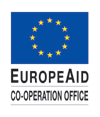 